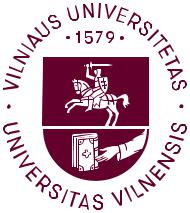 VILNIAUS UNIVERSITETO ŠIAULIŲ AKADEMIJAŠIAULIAI ACADEMY, VILNIUS UNIVERSITY